大同大學餐廳膳食衛生檢查結果檢查時間:112年5月12日(星期五)上午0900-1100時檢查人員:連靜慧營養師、鄭凌憶經理缺失項目: 上週(5月2日)衛生檢查缺失複查，請參閱表1。上週(5月2日)衛生檢查缺失複查和改善狀況照片，請參閱表2。本週個別餐廳缺失統計表，請參閱表3。本週個別餐廳缺失照片，請參閱表4。本週熱藏食物中心溫度檢測照片記錄，請參閱記錄表5。本週餐具澱粉及油脂殘留檢測照片，請參閱記錄表6。表1. 上週缺失統計表表2.上週檢查缺失改善照片表3.本週個別餐廳缺失統計表表4.本週檢查缺失照片表5.本週熱藏食物中心溫度檢測照片記錄表6.本週餐具澱粉及油脂殘留檢測照片記錄敬陳總務長餐廳作業場所衛生管理複檢從業人員衛生管理複檢驗收及儲存衛生管理複檢其他複檢尚志滿月圓自助餐/中央廚房工作臺下面不潔漏勺不潔3.湯匙不潔Okokok尚志真元氣滷味尚志小綿羊快餐尚志麵＆飯尚志壹而美早餐放置食材的盒子不潔ok冷凍庫食材未密封ok尚志OA咖啡茶飲經營享食自助餐/中央廚房冷藏庫食材未標示入庫日期分裝食材未標示品名及有效日期庫房老鼠的糞便很多，請攤商注意環境清潔4. 油桶不可直接放置於地板× okokok未送食物檢體到健康中心×經營99早餐經營玉福滷味工作臺上不潔2.快速爐不潔ok×經營想點未送食物檢體到健康中心×經營陳記經營八方雲集未送食物檢體到健康中心ok享食自助餐/中央廚房想點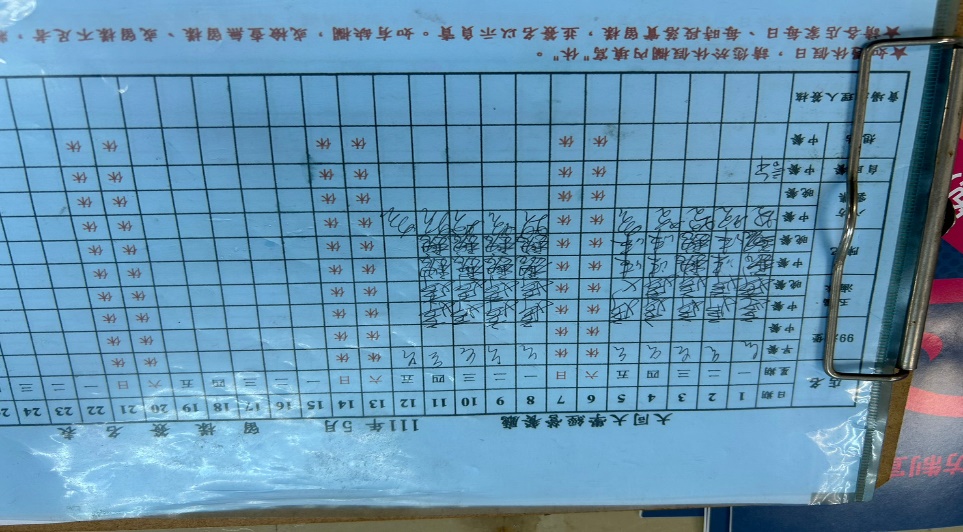 未送食物檢體到健康中心(未改善)享食自助餐/中央廚房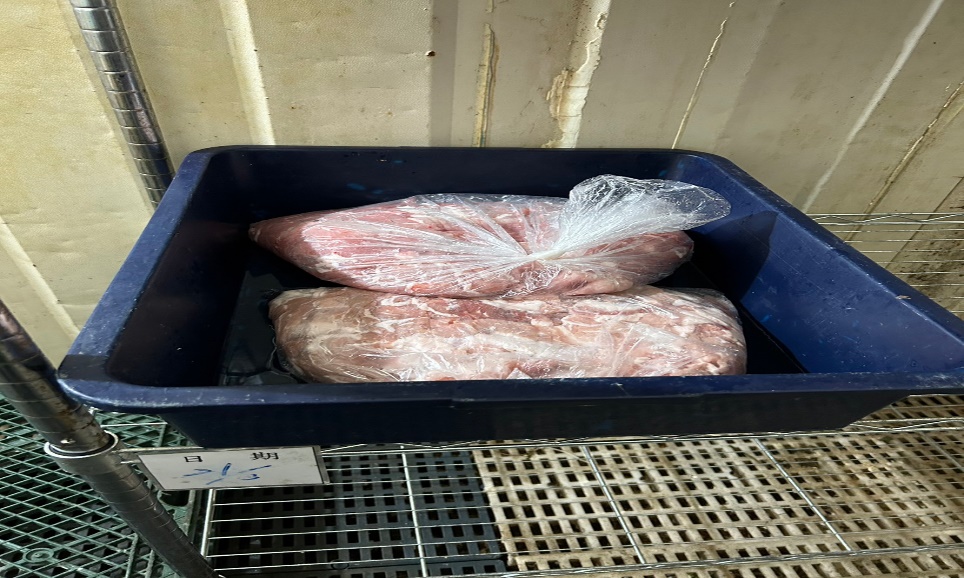 冷藏庫食材未標示入庫日期(未改善)享食自助餐/中央廚房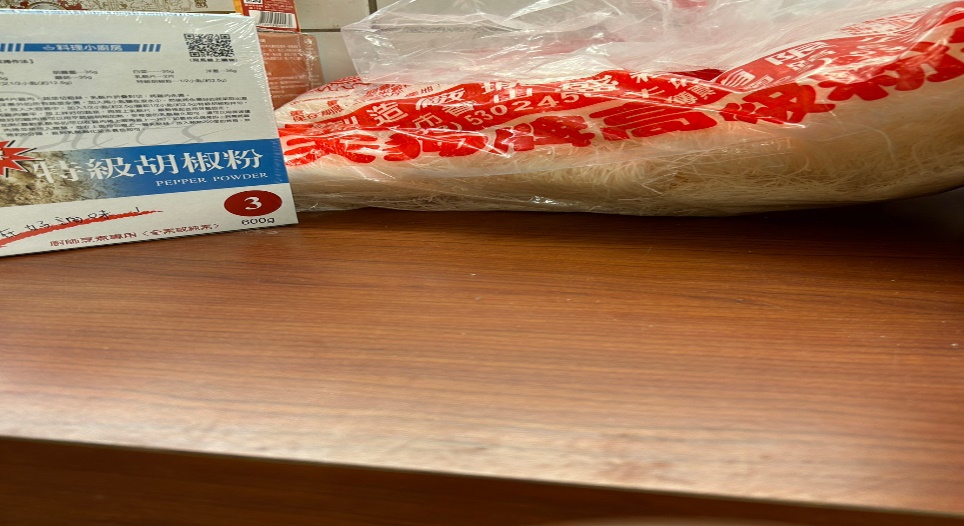 庫房老鼠的糞便很多，請攤商注意環境清潔(已改善)滿月圓自助餐/中央廚房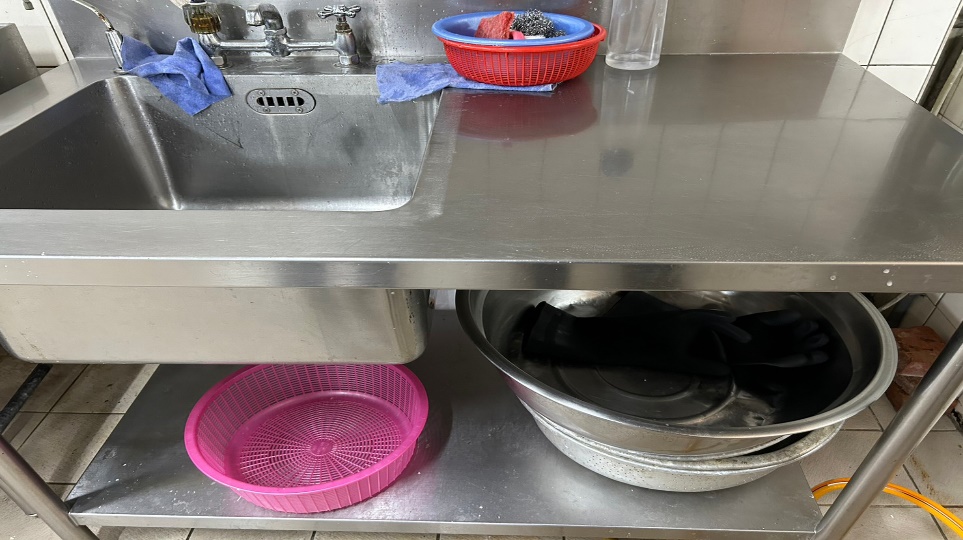 工作臺下面不潔(已改善)滿月圓自助餐/中央廚房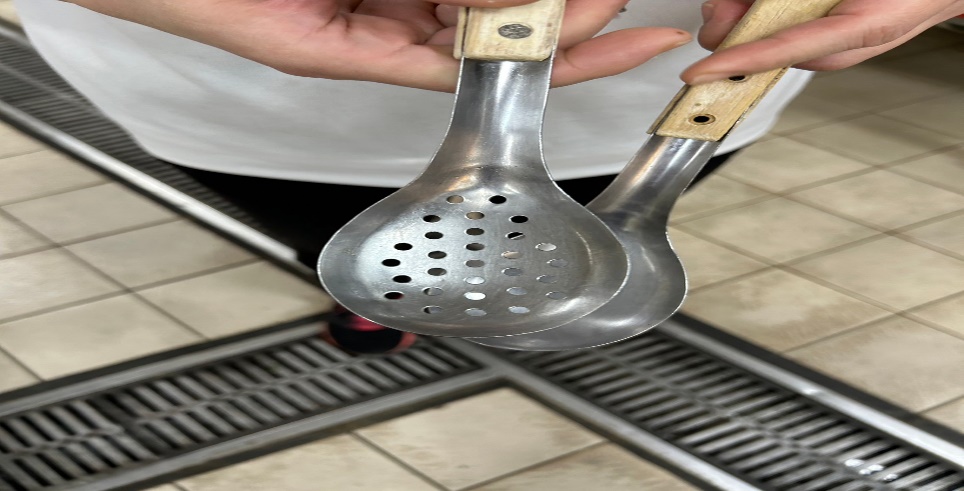 湯匙不潔(已改善)壹而美早餐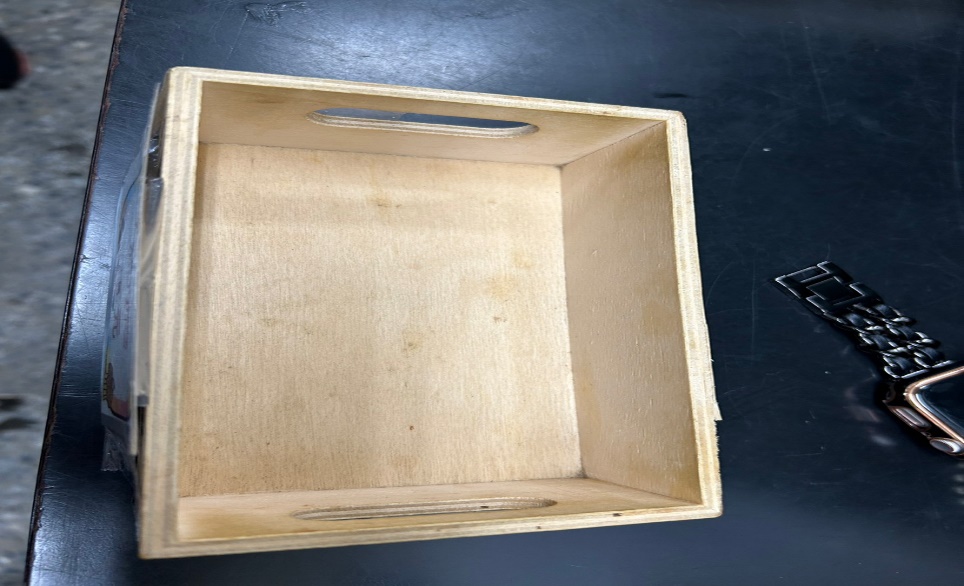 放置食材的盒子不潔(已改善)玉福滷味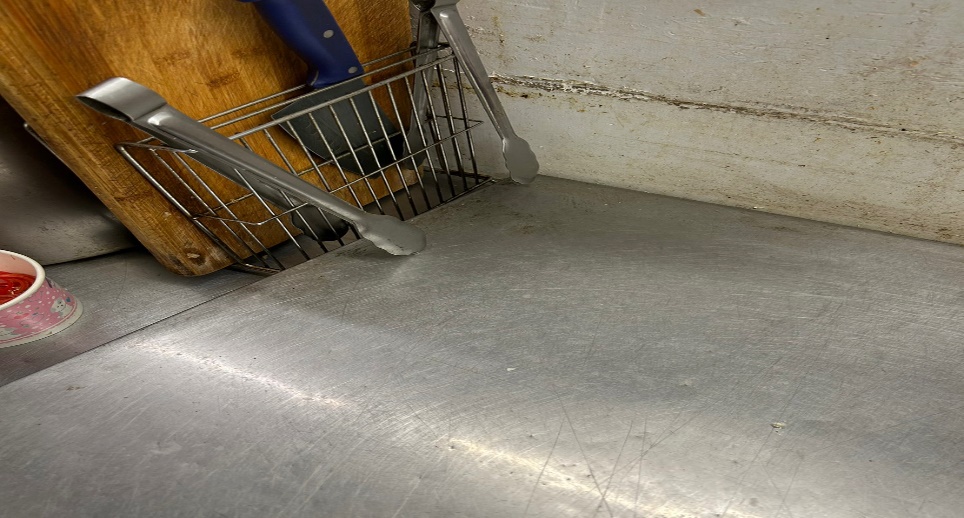 工作臺上不潔(已改善)享食自助餐/中央廚房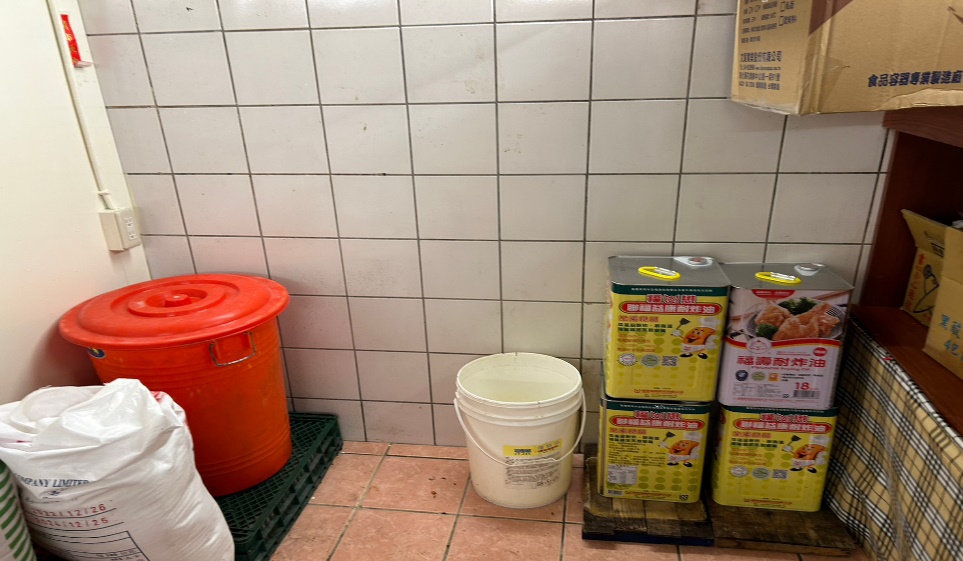 油桶不可直接放置於地板(已改善)餐廳作業場所衛生管理從業人員衛生管理驗收及儲存衛生管理其他尚志滿月圓自助餐/中央廚房1.清潔用品區雜亂工作車不潔湯碗蓋不潔尚志真元氣滷味分裝食材需標示品名和有效日期尚志小綿羊快餐尚志麵＆飯尚志壹而美早餐尚志OA咖啡茶飲經營享食自助餐/中央廚房經營99早餐經營玉福滷味經營想點經營陳記咖哩鐵板經營八方雲集滿月圓自助餐/中央廚房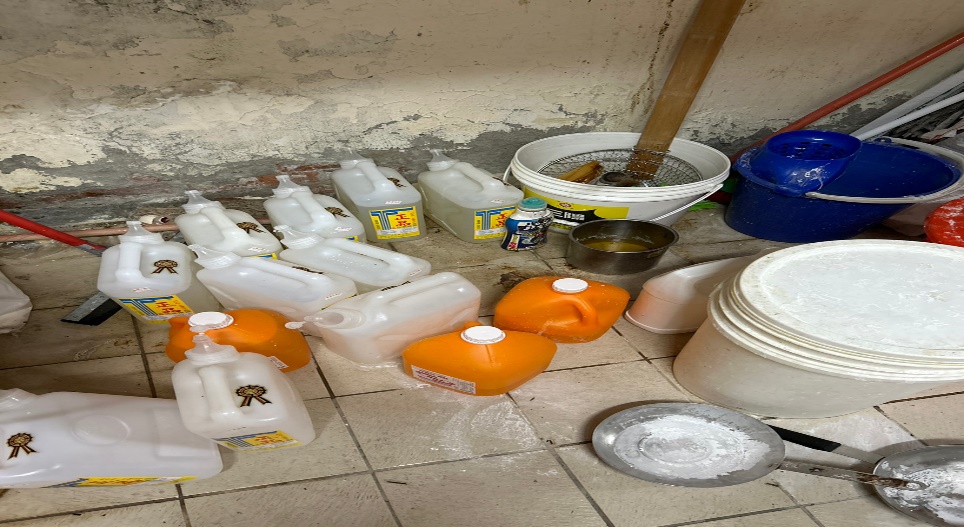 清潔用品區雜亂滿月圓自助餐/中央廚房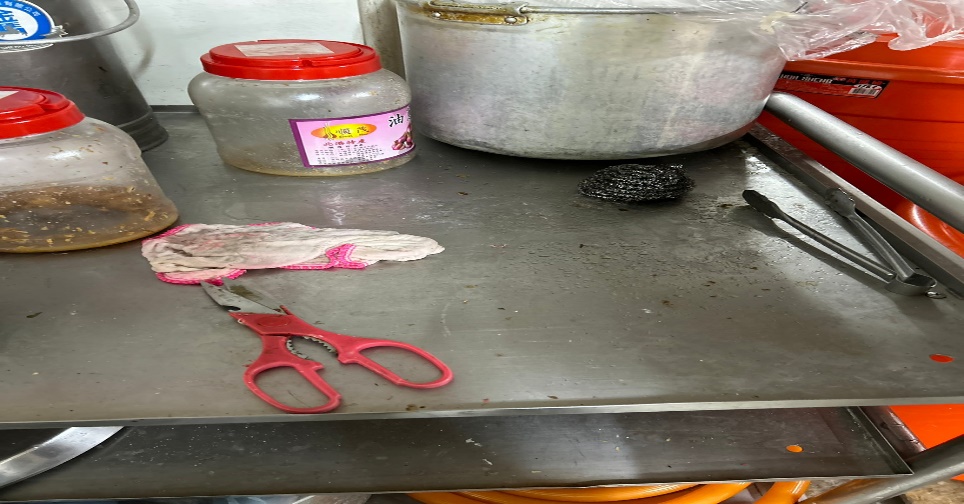 工作車不潔滿月圓自助餐/中央廚房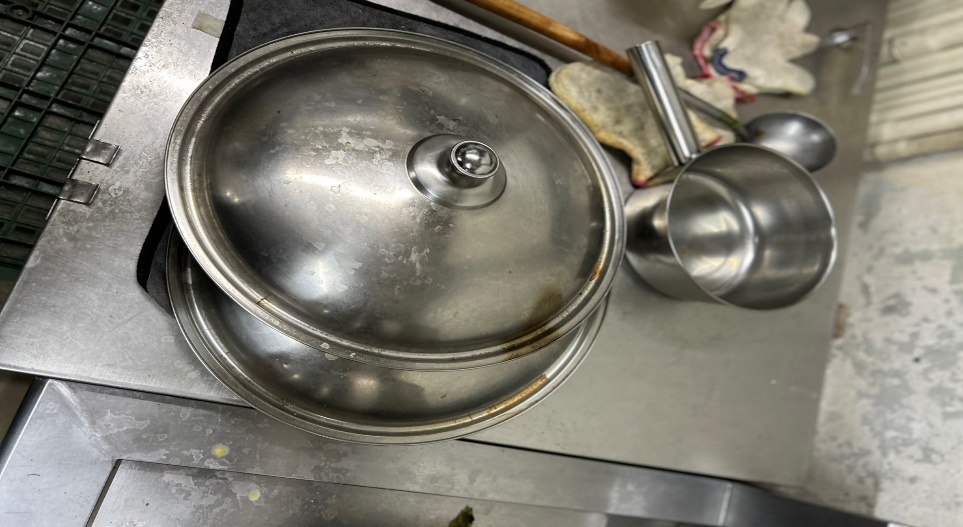 湯碗蓋不潔真元氣滷味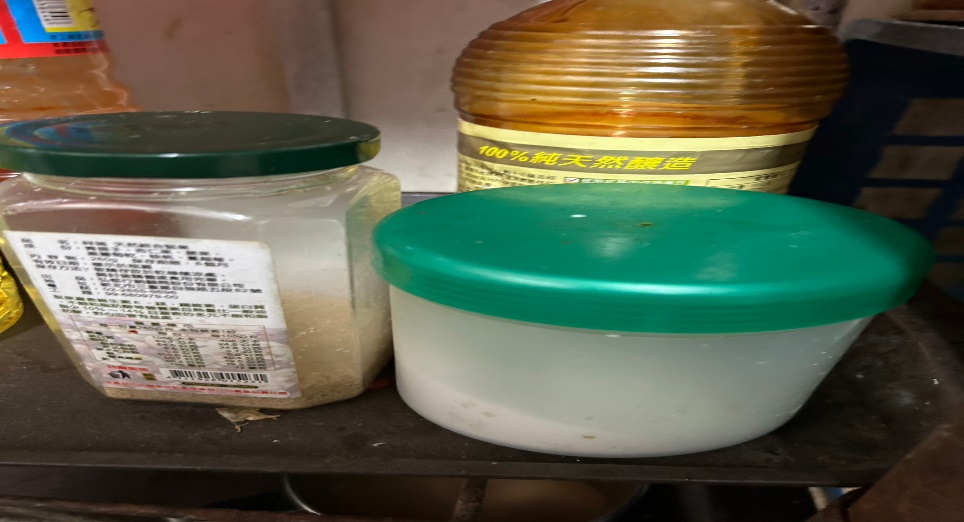 分裝食材需標示品名和有效日期餐廳/菜餚照片中心溫度滿月圓自助餐/中央廚房鹽酥雞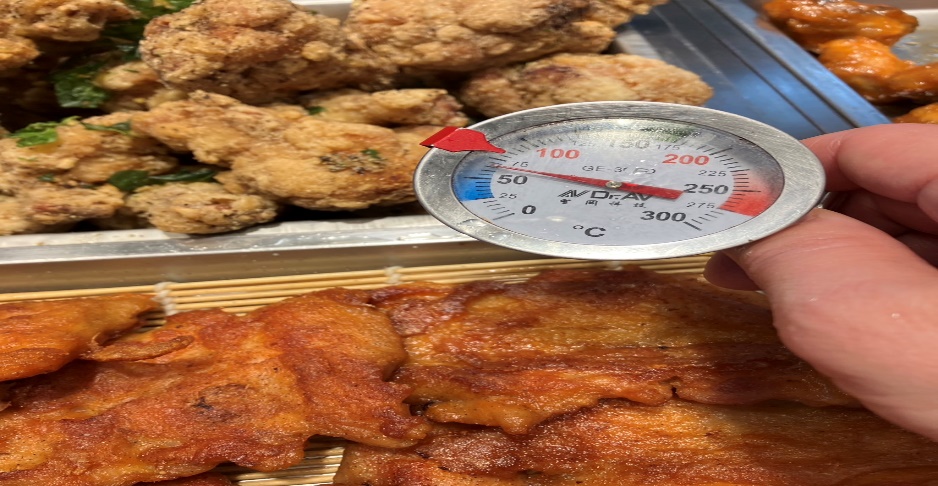 65℃照片檢測結果真元氣滷味脂肪殘留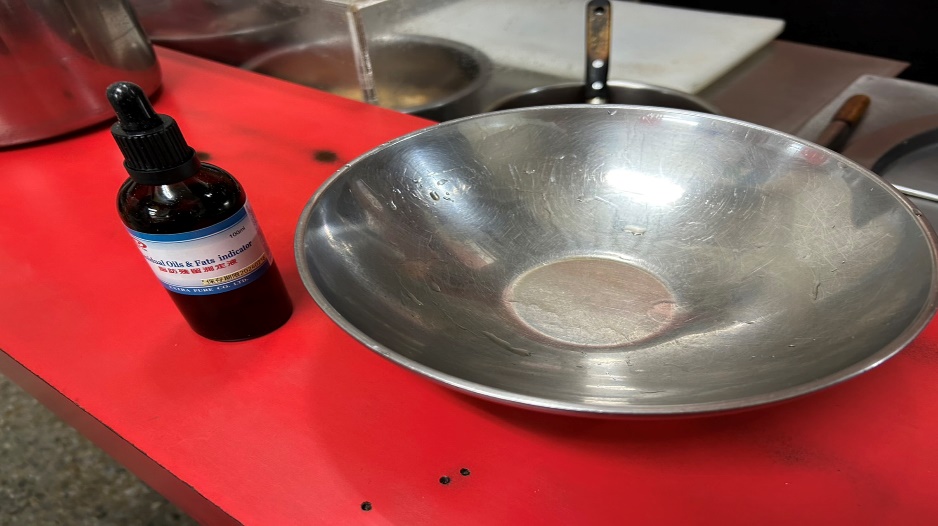 合格澱粉殘留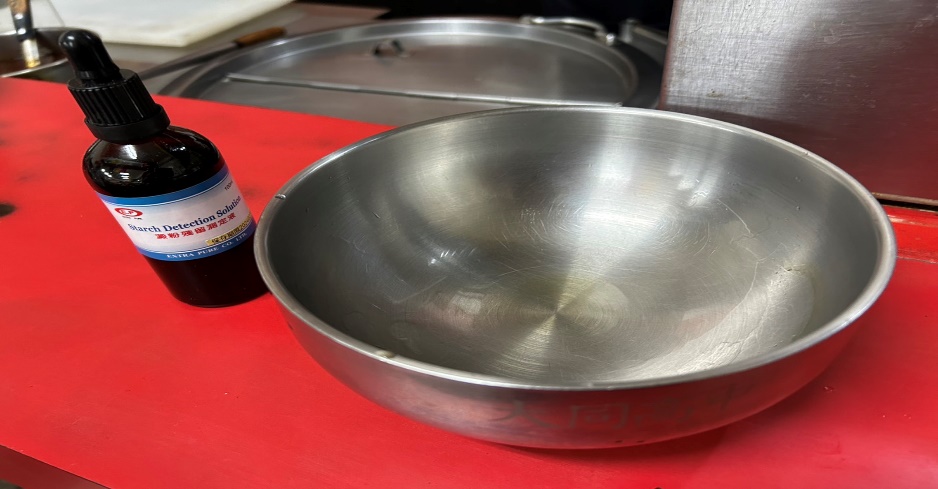 合格 承辦人總務處組長總務長